Гуманитарный проект государственного учреждения «Петриковский центр социального обслуживания населения» ищет спонсоров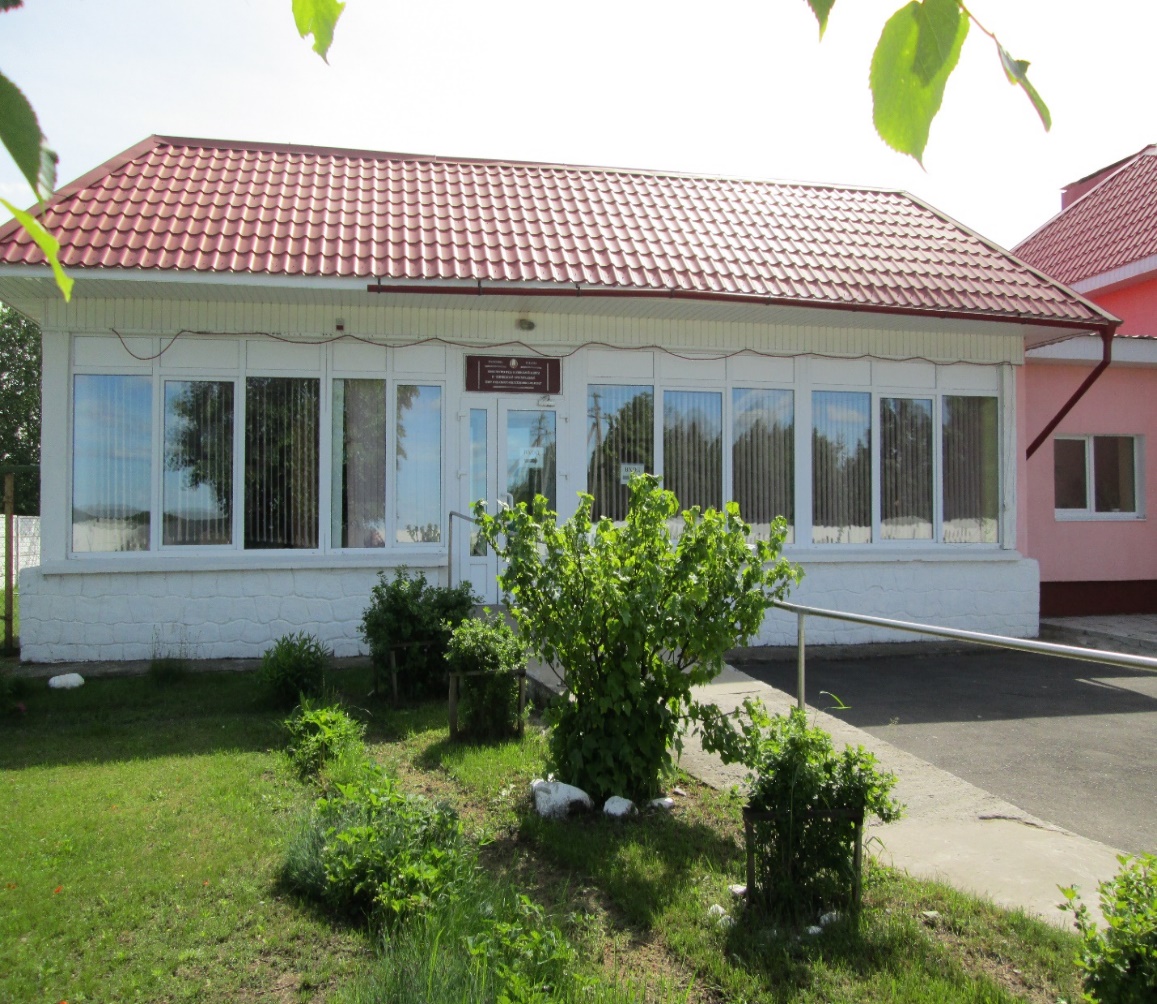 Цель проекта: интеграция в трудовую жизнь людей с ограниченными возможностями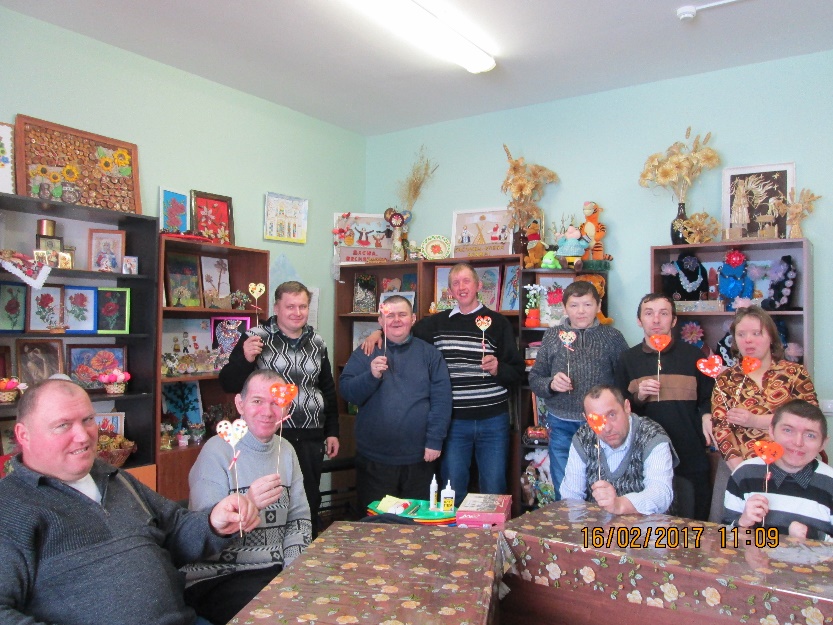 Будем рады сотрудничеству!Humanitarian project of state institution "Petrikov Center of Social Protection of Population" is looking for sponsors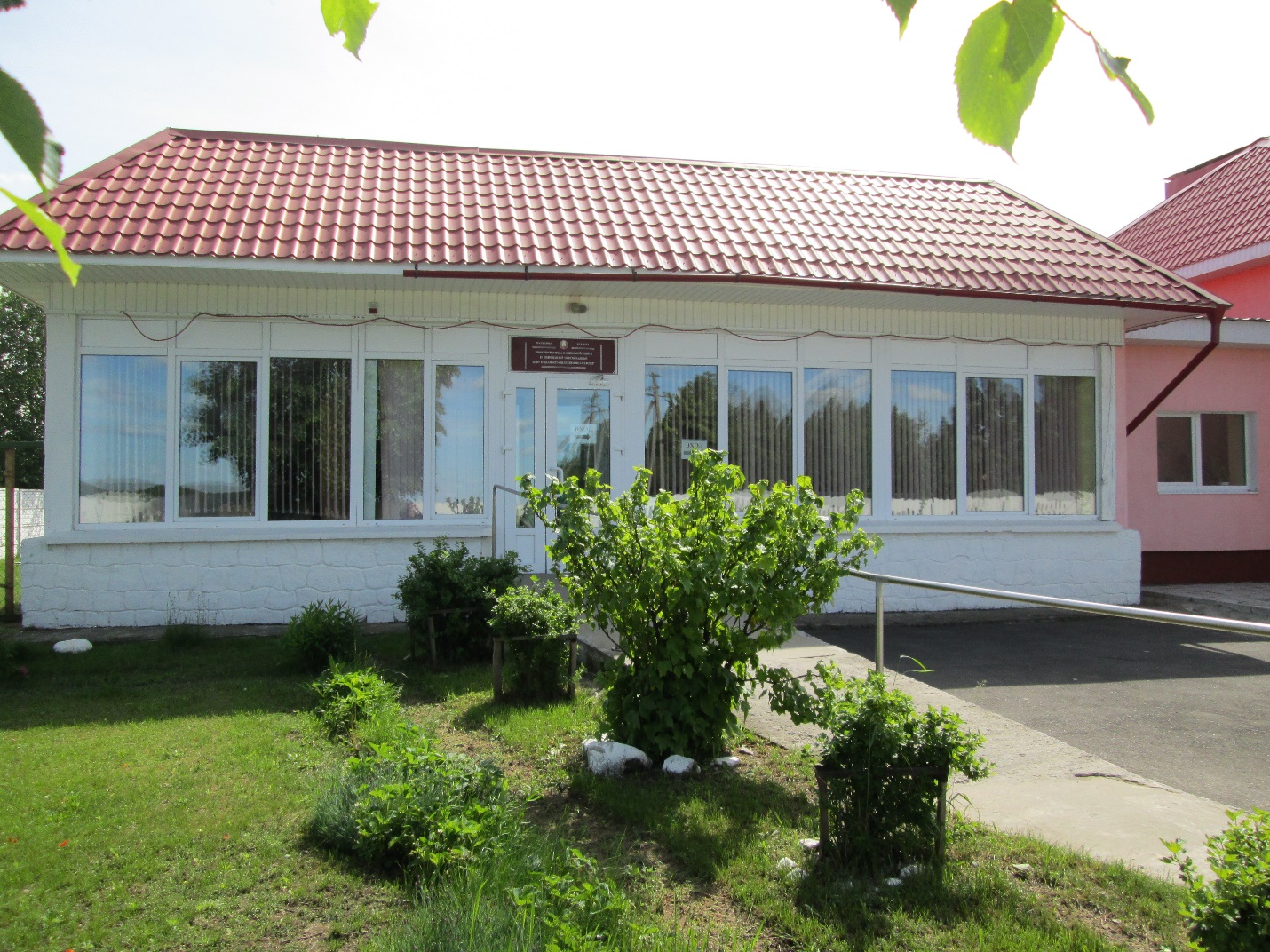 The aim of the project: integration of disabled people into the working lifeWe will be glad to cooperate with you!Наименование проекта: « Мастерская по изготовлению сувенирной продукции для  людей с ограниченными возможностями на базе отделения дневного пребывания для инвалидов и граждан пожилого возраста»Наименование проекта: « Мастерская по изготовлению сувенирной продукции для  людей с ограниченными возможностями на базе отделения дневного пребывания для инвалидов и граждан пожилого возраста»Срок реализации проекта: 2021 годСрок реализации проекта: 2021 годОрганизация –заявитель, предлагающая проект: Учреждение «Петриковский территориальный центр социального обслуживания населения»Организация –заявитель, предлагающая проект: Учреждение «Петриковский территориальный центр социального обслуживания населения»Цели проекта: интеграция в трудовую жизнь людей с ограниченными возможностями, путем создания в учреждении «Петриковский территориальный центр социального обслуживания населения» специализированных рабочих мест по изготовлению сувенирной продукции в мастерской отделения дневного пребывания для инвалидов и граждан пожилого возраста  Цели проекта: интеграция в трудовую жизнь людей с ограниченными возможностями, путем создания в учреждении «Петриковский территориальный центр социального обслуживания населения» специализированных рабочих мест по изготовлению сувенирной продукции в мастерской отделения дневного пребывания для инвалидов и граждан пожилого возраста  Задачи, планируемые к выполнению в рамках реализации проекта:- улучшение качества жизни людей с ограниченными возможностями путем создания временных рабочих мест, получения заработной платы, улучшение материального благосостояния;- выработка мотивации к самостоятельному активному поиску работы, открытия собственного дела, ремесленничества у людей с ограниченными возможностями;- внедрение инновационных подходов в социальной сфере (социальные услуги: совместное обучение по изготовлению сувенирной продукции как лиц с ограниченными возможностями, так и граждан пожилого возраста; социальная поддержка людей с ограниченными возможностями: предоставление рабочего места, получение заработной платы, перерасчет пенсии, улучшение материального благосостояния)Задачи, планируемые к выполнению в рамках реализации проекта:- улучшение качества жизни людей с ограниченными возможностями путем создания временных рабочих мест, получения заработной платы, улучшение материального благосостояния;- выработка мотивации к самостоятельному активному поиску работы, открытия собственного дела, ремесленничества у людей с ограниченными возможностями;- внедрение инновационных подходов в социальной сфере (социальные услуги: совместное обучение по изготовлению сувенирной продукции как лиц с ограниченными возможностями, так и граждан пожилого возраста; социальная поддержка людей с ограниченными возможностями: предоставление рабочего места, получение заработной платы, перерасчет пенсии, улучшение материального благосостояния)Целевая группа: люди с ограниченными возможностямиЦелевая группа: люди с ограниченными возможностямиКраткое описание мероприятий в рамках проекта:- организовать обучение людей с ограниченными возможностями изготовлению мелкой сувенирной продукции с привлечением волонтеров из числа людей пожилого возраста и иных;- обеспечить создание мелкой сувенирной продукции силами участников проекта;- наладить распространение сувенирной продукции среди жителей, туристов и гостей Петриковского района;- оборудовать мастерскую необходимыми материалами и инструментами для реализации мероприятий проекта.Краткое описание мероприятий в рамках проекта:- организовать обучение людей с ограниченными возможностями изготовлению мелкой сувенирной продукции с привлечением волонтеров из числа людей пожилого возраста и иных;- обеспечить создание мелкой сувенирной продукции силами участников проекта;- наладить распространение сувенирной продукции среди жителей, туристов и гостей Петриковского района;- оборудовать мастерскую необходимыми материалами и инструментами для реализации мероприятий проекта.Общий объем финансирования (в долларах США): 9000Общий объем финансирования (в долларах США): 9000Источник финансированияОбъем финансирования (в долларах США)Средства донора7830Софинансирование 1170Место реализации проекта (область/район, город): Гомельская область, г. Петриков, ул. Первомайская, д.118аМесто реализации проекта (область/район, город): Гомельская область, г. Петриков, ул. Первомайская, д.118а Контактное лицо: Сухотская Галина Павловна, директор ГУ «Петриковский ТЦСОН», 80235054096, e-mail: otdelenie.dpi1@mail.ru Контактное лицо: Сухотская Галина Павловна, директор ГУ «Петриковский ТЦСОН», 80235054096, e-mail: otdelenie.dpi1@mail.ruProject name:” Souvenir making workshop for disabled people on the basis of the day care department for the disabled and senior citizens “Project name:” Souvenir making workshop for disabled people on the basis of the day care department for the disabled and senior citizens “Project implementation period: 2021Project implementation period: 2021Organization-applicant proposing the project: Institution “Petrikov Territorial Center of Social Protection of  Population”Organization-applicant proposing the project: Institution “Petrikov Territorial Center of Social Protection of  Population” Project goals: integration into the working life of people with disabilities by creating specialized work places for making souvenirs at the Petrikov Territorial Center of Social Protection of  Population in the day care center for the disabled and senior citizens Project goals: integration into the working life of people with disabilities by creating specialized work places for making souvenirs at the Petrikov Territorial Center of Social Protection of  Population in the day care center for the disabled and senior citizens     5.  Tasks planned for implementation in the framework      of the project:- improvement of the quality of life of the disabled by creating temporary jobs, receiving wages, improving material well-being;-the development of motivation for independent active job search, starting their own business, handicraft among people with disabilities;- introduction of innovative approaches in the social sphere (social services: joint training in souvenir making for both disabled people and senior citizens; social support for people with disabilities: providing a workplace, receiving wages, recalculation of pensions, improvement of material well-being)     5.  Tasks planned for implementation in the framework      of the project:- improvement of the quality of life of the disabled by creating temporary jobs, receiving wages, improving material well-being;-the development of motivation for independent active job search, starting their own business, handicraft among people with disabilities;- introduction of innovative approaches in the social sphere (social services: joint training in souvenir making for both disabled people and senior citizens; social support for people with disabilities: providing a workplace, receiving wages, recalculation of pensions, improvement of material well-being)Target group: disabled people Target group: disabled people        7.  Brief description of the project activities:- to organize training for people with disabilities in making  small souvenirs with the involvement of elderly volunteers and others;- to ensure the creation of small souvenirs by the project participants;to arrange the distribution of souvenirs among residents, tourists and guests of the Petrikov area- to equip the workshop with the necessary materials and tools for the implementation of project activities       7.  Brief description of the project activities:- to organize training for people with disabilities in making  small souvenirs with the involvement of elderly volunteers and others;- to ensure the creation of small souvenirs by the project participants;to arrange the distribution of souvenirs among residents, tourists and guests of the Petrikov area- to equip the workshop with the necessary materials and tools for the implementation of project activities Total amount of financing (in US dollars): 9000 Total amount of financing (in US dollars): 9000 source of financing Amount of financing (in US dollars)             Donor funds7830Co-financing1170The place of project implementation ( region/ area, city): Gomel region, Petrikov  ,Pervomayskaya street 118a.The place of project implementation ( region/ area, city): Gomel region, Petrikov  ,Pervomayskaya street 118a. The contact person: Suhotskaya Galina Pavlovna, the director of «Petricov Territorial Center of Social Protection of Population», 80235054096,                e-mail: otdelenie.dpi1@mail.ru. The contact person: Suhotskaya Galina Pavlovna, the director of «Petricov Territorial Center of Social Protection of Population», 80235054096,                e-mail: otdelenie.dpi1@mail.ru.